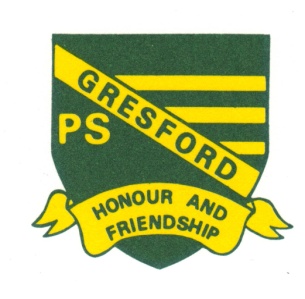 Special Religious Education (SRE or Scripture)Under the Education Act, provisions are made for SRE lessons in NSW Public          Schools. The options on offer depend on the availability of volunteers from the                                           Department of Education and Communities Approved Providers.Currently at Gresford Public School the choices are:Denominational SRE – Catholic, AnglicanChildren are allocated to a group, depending upon what the parent/carer stated in the Religion Box on the enrolment form. Scripture is on Fridays at 9.00am to 9.45am. It is important that parents are able to make an informed choice about SRE options, so we have provided some information below to help you. If you would like to change or confirm your chosen option, please FILL IN THE FORM BELOW.NOTE: Regardless of their background, all children are welcome at either of the options. The curriculum can be made available for the parents to see.Anglican / Catholic SRE.The major stories and themes of the bible are covered. Stories and storytelling, songs, activity sheets, games, craft, drama and prayer may be used in the lessons. The moral/ethical codes of the bible are studied, including: the Ten Commandments which form the basis of our legal system e.g. 'You shall not steal’ to Jesus' two commandments: ‘Love God and love one another.’ Also included is information about ancient cultures, creation and history in modern day language. The curriculum is bible- based and SRE teachers encourage children to actively engage with the lessons. Specific doctrines and practices of the denomination your child is enrolled in are also taught.Curriculum:	Access Ministries		http://www.accessministries.org.au/creteachers/sample-curriculumChrist Our Light and Life	http://www.ccdsydney.catholic.edu/currRes/overview.htmlNon-ScriptureChildren will be supervised by a classroom teacher. …...............................................................................................................................................................................Child's name: ______________________________ Class ________________________________Anglican		Catholic				Or write Non SRE if you do not wish your child to receive SRE.Signed ___________________________________________ (parent/carer)